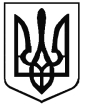 УПРАВЛІННЯ ОСВІТИЖМЕРИНСЬКОЇ  МІСЬКОЇ ТЕРИТОРІАЛЬНОЇ ГРОМАДИБРАЇЛІВСЬКА ГІМНАЗІЯвул. Островського, 2, смт. Браїлів, Жмеринський район, Вінницька обл., ін..23130, тел. (04332) 3-33-58 e-mail: brailov.school.1.2@gmail.com Код ЄДРПОУ 26242508Додаток 2до протоколу № 4 педагогічної радивід 05.01.24р.ПІДВИЩЕННЯ КВАЛІФІКАЦІЇ КЕРІВНИХ ТА ПЕДАГОГІЧНИХ КАДРІВ у КЗВО «ВІННИЦЬКА АКАДЕМІЯ БЕЗПЕРЕРВНОЇ ОСВІТИ» - 2024ТЕМАТИЧНІ  КУРСИ     (30 год.)Браїлівська гімназія Жмеринської міської ТГ(територіальна громада)Директор                                          Альона ІВАСЕНКО№ТемаКатегорія слухачівВідповідальні(ПІБ, науковий ступінь, вчене звання, посада)Термін навчання Прізвище, ім’я по-батьковіРоль керівника закладу освіти в організації психоемоційної підтримки в кризовий періодДиректори та заступники директорів ЗЗСО, ЗПО, директори ЗДОКиєнко-Романюк Л.А., к.пед.н., доцент;                                                       доцент кафедри управління та адміністрування;Галич Т. В., к.пед.н., доцент;               доцент кафедри філології та гуманітарних наук19.02 – 22.02Івасенко А.Л.STEM - освіта як одна із складових реалізації Концепції «Нова українська школа». STEM - компетентність вчителя математики.Учителі математики Салтановська Н.І., к.пед.н., доцент;завідувач лабораторії математики28.10 – 31.10Репінська Н.П.Класний керівник в сучасних освітніх реаліяхУсі категорії педагогічних працівниківГалич Т. В., к.пед.н., доцент;               доцент кафедри філології та гуманітарних наук;Києнко-Романюк Л.А., к.пед.н., доцент;                                                       доцент кафедри управління та адміністрування02.12 – 05.12.Стебло І.Ю.Історія повсякдення – складова сучасного курсу історії УкраїниУчителі історії, правознавства та громадянської освітиСтрукевич О.К., д.іст.н., професор; завідувач  кафедри філології та гуманітарних наук16.09 – 19.09Поповська О.А.Формування цінностей та компетентностей учнів засобами словесності в контексті Концепції «Нова українська школа»Учителі української мови та літератури, зарубіжної літературиНежданова Л.І., викладач кафедри філології та гуманітарних наук10.06 – 13.06Чобан А.Б.Інновації на уроках української мови та літератури, зарубіжної літературиУчителі української мови та літератури, зарубіжної літературиКоваленко Л.В., к.пед.н.,                   завідувач відділу української мови та літератури, мов національних меншин і зарубіжної літератури;                         в.о. доцента кафедри філології та гуманітарних наук28.10 – 31.10Десяк І.І.Науково-методична та інноваційна складова вивчення економічної і соціальної географіїУчителі географіїПоліщук В.М., к.геогр.н., доцент;  доцент  кафедри екології, природничих та математичних наук24.06 – 27.06Іщенко О.П.Цікава фізкультура як бренд Нової української школиУчителі фізичної культуриКачан О.М., викладач кафедри філології та гуманітарних наук18.11 – 21.11Ткаченко Т.А.Педагогічна майстерня: сучасний урок технологійУчителі трудового навчанняДзигаленко Л. М., к.пед.н.;                завідувач лабораторії технологій; старший викладач  кафедри педагогічних наук, професійної та початкової освіти01.10 – 04.10Гуменна В.В.Особливості психолого-педагогічної взаємодії з сучасними підліткамиУсі категорії педагогічних працівниківКиєнко-Романюк Л.А., к.пед.н., доцент;                                                       доцент кафедри управління та адміністрування;Галич Т. В., к.пед.н., доцент;               доцент кафедри філології та гуманітарних наук30.09 – 03.19Вернигора Н.А.